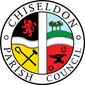 	MINUTES of the PLANNING, TRANSPORT DEVELOPMENT AND HIGHWAYS COMMITTEE MEETINGheld on Thursday 22th December 2022 7.30pm The Old Chapel, Butts Road, ChiseldonPresent:  Councillors: Ian Kearsey (Committee Chairman) Steve Duke (Committee Vice Chairman). Meeting OpenedApologies: Chris Rawlings, Pauline Barnes, Matt Harris, Danielle Simpson.  No apologies from Cllr Jefferies. 22/107. Declarations of Interest.   NonePublic Recess:   2 members of the public.Meeting closed at 19:31 Closed as inquorateNext meeting: Thursday 26th January 2023 19.30. At the Old Chapel, Butts Road, Chiseldon.